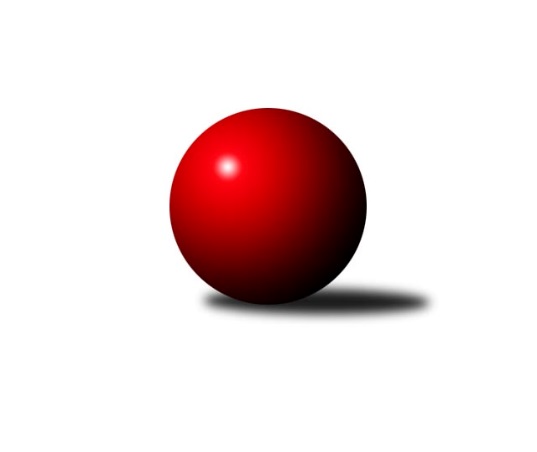 Č.12Ročník 2023/2024	13.1.2024Nejlepšího výkonu v tomto kole: 1774 dosáhlo družstvo: KK Vyškov DJihomoravský KP2 jih 2023/2024Výsledky 12. kolaSouhrnný přehled výsledků:TJ Sokol Šanov D	- TJ Jiskra Kyjov B	4:2	1716:1668	4.0:4.0	12.1.SK Baník Ratíškovice C	- SK Baník Ratíškovice D	5:1	1704:1582	5.0:3.0	12.1.TJ Sokol Vracov C	- TJ Sokol Mistřín D	5:1	1572:1429	6.0:2.0	12.1.SK Baník Ratíškovice E	- SK Podlužan Prušánky D	0:6	1566:1728	1.0:7.0	13.1.KK Vyškov D	- SK STAK Domanín 	6:0	1774:1723	5.0:3.0	13.1.Tabulka družstev:	1.	KK Vyškov D	11	10	0	1	57.0 : 9.0 	58.0 : 30.0 	 1700	20	2.	SK Baník Ratíškovice C	11	9	0	2	48.0 : 18.0 	54.0 : 34.0 	 1717	18	3.	SK Podlužan Prušánky D	11	8	0	3	46.0 : 20.0 	60.0 : 28.0 	 1689	16	4.	TJ Sokol Vracov C	11	8	0	3	41.0 : 25.0 	45.0 : 43.0 	 1675	16	5.	SK STAK Domanín	11	6	0	5	32.0 : 34.0 	46.0 : 42.0 	 1627	12	6.	KK Vyškov E	10	5	0	5	31.0 : 29.0 	43.5 : 36.5 	 1650	10	7.	TJ Jiskra Kyjov B	11	4	0	7	26.0 : 40.0 	40.0 : 48.0 	 1588	8	8.	TJ Sokol Šanov D	11	4	0	7	24.0 : 42.0 	35.0 : 53.0 	 1560	8	9.	SK Baník Ratíškovice D	11	3	0	8	24.0 : 42.0 	43.0 : 45.0 	 1639	6	10.	SK Baník Ratíškovice E	11	2	0	9	16.0 : 50.0 	32.0 : 56.0 	 1528	4	11.	TJ Sokol Mistřín D	11	1	0	10	15.0 : 51.0 	23.5 : 64.5 	 1579	2Podrobné výsledky kola:	 TJ Sokol Šanov D	1716	4:2	1668	TJ Jiskra Kyjov B	Ivan Januška	 	 209 	 216 		425 	 1:1 	 436 	 	241 	 195		Eva Paulíčková	Martin Kožnar	 	 211 	 218 		429 	 2:0 	 355 	 	176 	 179		Michal Ambrozek	Jan Klimentík	 	 220 	 199 		419 	 0:2 	 443 	 	232 	 211		Karolína Mašová	Oldřiška Varmužová	 	 217 	 226 		443 	 1:1 	 434 	 	221 	 213		Jakub Vančíkrozhodčí:  Vedoucí družstevNejlepšího výkonu v tomto utkání: 443 kuželek dosáhli: Karolína Mašová, Oldřiška Varmužová	 SK Baník Ratíškovice C	1704	5:1	1582	SK Baník Ratíškovice D	Martina Antošová	 	 205 	 191 		396 	 0:2 	 445 	 	225 	 220		Dan Schüler	Jana Mačudová	 	 220 	 207 		427 	 2:0 	 362 	 	171 	 191		Martin Švrček	Marcel Šebek	 	 232 	 207 		439 	 2:0 	 382 	 	186 	 196		Filip Schreiber	Jan Minaříček	 	 256 	 186 		442 	 1:1 	 393 	 	192 	 201		Michal Zdražilrozhodčí:  Vedoucí družstevNejlepší výkon utkání: 445 - Dan Schüler	 TJ Sokol Vracov C	1572	5:1	1429	TJ Sokol Mistřín D	Michal Plášek	 	 196 	 207 		403 	 2:0 	 324 	 	169 	 155		Ludvík Vašulka	Veronika Presová	 	 178 	 187 		365 	 2:0 	 335 	 	176 	 159		Zdeněk Adamík	Martina Nejedlíková	 	 188 	 236 		424 	 2:0 	 356 	 	168 	 188		Michal Kos	Ondřej Repík	 	 179 	 201 		380 	 0:2 	 414 	 	210 	 204		Kateřina Bařinovározhodčí: Vítězslav NejedlíkNejlepší výkon utkání: 424 - Martina Nejedlíková	 SK Baník Ratíškovice E	1566	0:6	1728	SK Podlužan Prušánky D	Antonín Zýbal	 	 183 	 193 		376 	 0:2 	 437 	 	216 	 221		Filip Benada	Marie Kobylková	 	 188 	 183 		371 	 0:2 	 416 	 	211 	 205		Libor Kuja	David Kotásek	 	 212 	 204 		416 	 1:1 	 434 	 	208 	 226		Tomáš Slížek	Kristýna Košuličová	 	 201 	 202 		403 	 0:2 	 441 	 	226 	 215		Zdeněk Hosajarozhodčí:  Vedoucí družstevNejlepší výkon utkání: 441 - Zdeněk Hosaja	 KK Vyškov D	1774	6:0	1723	SK STAK Domanín 	Jiří Formánek	 	 224 	 203 		427 	 1:1 	 414 	 	208 	 206		Jakub Juřík	Petr Snídal	 	 212 	 233 		445 	 1:1 	 442 	 	215 	 227		Zbyněk Vašina	Josef Michálek	 	 217 	 246 		463 	 1:1 	 458 	 	198 	 260		Richard Juřík	Vladimír Crhonek	 	 228 	 211 		439 	 2:0 	 409 	 	210 	 199		Josef Šlahůnekrozhodčí:  Vedoucí družstevNejlepší výkon utkání: 463 - Josef MichálekPořadí jednotlivců:	jméno hráče	družstvo	celkem	plné	dorážka	chyby	poměr kuž.	Maximum	1.	Jiří Formánek 	KK Vyškov D	446.80	306.4	140.4	6.8	5/6	(484)	2.	Martina Nejedlíková 	TJ Sokol Vracov C	444.13	303.2	141.0	5.1	5/5	(495)	3.	Jan Minaříček 	SK Baník Ratíškovice C	442.27	300.7	141.6	5.7	4/4	(473)	4.	Martina Antošová 	SK Baník Ratíškovice C	435.75	298.9	136.9	6.8	4/4	(465)	5.	Jana Kovářová 	KK Vyškov E	434.33	298.2	136.1	7.6	3/4	(468)	6.	Richard Juřík 	SK STAK Domanín 	433.58	297.1	136.5	8.3	5/5	(469)	7.	Zdeněk Hosaja 	SK Podlužan Prušánky D	432.85	297.7	135.2	5.7	5/6	(479)	8.	Kryštof Pevný 	KK Vyškov D	430.83	302.7	128.2	7.1	4/6	(468)	9.	Jana Mačudová 	SK Baník Ratíškovice C	430.63	303.5	127.1	6.6	4/4	(448)	10.	Milana Alánová 	KK Vyškov E	429.92	297.6	132.3	7.2	3/4	(471)	11.	Jaromír Tomiczek 	KK Vyškov E	429.83	301.0	128.8	6.9	4/4	(479)	12.	Jan Donneberger 	KK Vyškov D	429.38	299.4	129.9	10.3	4/6	(463)	13.	Libor Kuja 	SK Podlužan Prušánky D	428.54	299.9	128.7	6.7	5/6	(485)	14.	Tomáš Slížek 	SK Podlužan Prušánky D	428.05	294.7	133.4	5.8	5/6	(518)	15.	Radek Břečka 	TJ Sokol Vracov C	426.58	298.3	128.3	10.7	4/5	(455)	16.	Ondřej Repík 	TJ Sokol Vracov C	423.55	291.1	132.5	6.2	5/5	(483)	17.	Josef Michálek 	KK Vyškov D	423.08	297.0	126.0	7.8	5/6	(464)	18.	Zbyněk Vašina 	SK STAK Domanín 	421.88	294.7	127.2	7.5	4/5	(451)	19.	Marcel Šebek 	SK Baník Ratíškovice C	421.72	290.2	131.6	7.8	3/4	(439)	20.	Dušan Urubek 	TJ Sokol Mistřín D	420.73	294.9	125.8	10.3	5/6	(449)	21.	Tomáš Koplík  st.	SK Baník Ratíškovice C	419.67	298.3	121.3	11.0	3/4	(432)	22.	Lubomír Kyselka 	TJ Sokol Mistřín D	418.75	295.1	123.6	9.4	4/6	(473)	23.	Eva Paulíčková 	TJ Jiskra Kyjov B	416.74	293.8	122.9	8.3	7/7	(454)	24.	Filip Benada 	SK Podlužan Prušánky D	414.88	292.9	122.0	7.0	4/6	(441)	25.	Jakub Vančík 	TJ Jiskra Kyjov B	413.11	288.6	124.5	9.1	7/7	(434)	26.	Jakub Mecl 	SK Baník Ratíškovice D	411.96	293.8	118.2	10.1	5/5	(439)	27.	Oldřiška Varmužová 	TJ Sokol Šanov D	409.10	284.4	124.8	10.8	4/5	(464)	28.	Petr Bařina 	TJ Sokol Mistřín D	408.53	295.1	113.4	12.1	5/6	(414)	29.	Kristýna Ševelová 	SK Baník Ratíškovice E	408.33	290.1	118.3	9.2	4/5	(443)	30.	Jakub Juřík 	SK STAK Domanín 	405.70	294.7	111.0	12.4	5/5	(423)	31.	Jan Klimentík 	TJ Sokol Šanov D	405.30	279.5	125.8	9.3	5/5	(453)	32.	Ludmila Tomiczková 	KK Vyškov E	404.75	297.8	107.0	12.0	4/4	(431)	33.	Ivan Januška 	TJ Sokol Šanov D	398.35	280.0	118.4	9.6	4/5	(444)	34.	Veronika Presová 	TJ Sokol Vracov C	398.10	282.2	116.0	12.6	5/5	(436)	35.	Karolína Mašová 	TJ Jiskra Kyjov B	398.03	283.2	114.8	10.1	6/7	(444)	36.	Václav Koplík 	SK Baník Ratíškovice E	392.10	272.0	120.1	11.7	4/5	(412)	37.	Filip Schreiber 	SK Baník Ratíškovice D	387.69	277.1	110.6	13.4	4/5	(427)	38.	Jitka Usnulová 	KK Vyškov E	385.93	284.7	101.2	11.9	3/4	(460)	39.	František Hél 	TJ Sokol Šanov D	382.83	276.4	106.4	13.2	4/5	(437)	40.	Vojtěch Filípek 	SK STAK Domanín 	373.25	263.5	109.8	13.8	4/5	(402)	41.	Josef Šlahůnek 	SK STAK Domanín 	366.88	267.8	99.1	13.9	4/5	(422)	42.	Antonín Zýbal 	SK Baník Ratíškovice E	360.00	260.5	99.5	15.8	4/5	(380)	43.	Michal Ambrozek 	TJ Jiskra Kyjov B	349.40	257.2	92.2	18.2	5/7	(365)		Pavel Slavík 	SK Baník Ratíškovice D	459.78	311.3	148.4	5.2	3/5	(478)		Dan Schüler 	SK Baník Ratíškovice D	445.00	297.0	148.0	3.0	1/5	(445)		Petr Snídal 	KK Vyškov D	440.50	308.8	131.8	7.2	3/6	(478)		Vladimír Crhonek 	KK Vyškov D	439.00	314.0	125.0	7.0	1/6	(439)		Martin Peringer 	TJ Sokol Vracov C	437.00	310.5	126.5	5.0	1/5	(466)		Marek Zaoral 	KK Vyškov E	429.50	309.0	120.5	8.0	2/4	(452)		Radek Šeďa 	SK Podlužan Prušánky D	427.33	295.2	132.1	8.0	3/6	(467)		Nikola Plášková 	TJ Sokol Vracov C	418.00	290.0	128.0	9.0	1/5	(429)		Martin Švrček 	SK Baník Ratíškovice D	415.13	306.5	108.6	12.4	2/5	(438)		Martin Kožnar 	TJ Sokol Šanov D	415.00	294.2	120.8	10.8	2/5	(451)		David Kotásek 	SK Baník Ratíškovice E	410.50	286.2	124.3	8.3	2/5	(424)		Antonín Pihar 	SK Podlužan Prušánky D	410.00	287.0	123.0	14.0	1/6	(410)		Michal Zdražil 	SK Baník Ratíškovice D	409.17	288.2	121.0	7.9	3/5	(451)		Kateřina Bařinová 	TJ Sokol Mistřín D	407.50	284.0	123.5	7.0	2/6	(414)		Běla Omastová 	KK Vyškov E	399.60	273.7	125.9	11.3	2/4	(440)		Jindřich Burďák 	TJ Jiskra Kyjov B	388.56	278.5	110.1	12.5	4/7	(413)		Michal Kos 	TJ Sokol Mistřín D	386.75	286.2	100.6	13.9	3/6	(410)		Michal Plášek 	TJ Sokol Vracov C	386.00	281.3	104.8	13.0	2/5	(403)		Kristýna Košuličová 	SK Baník Ratíškovice E	384.50	272.0	112.5	7.6	2/5	(428)		Karel Mecl 	SK Baník Ratíškovice D	383.83	280.7	103.2	17.8	3/5	(402)		Miroslav Poledník 	KK Vyškov D	381.67	268.0	113.7	10.7	3/6	(406)		Ilona Lužová 	TJ Sokol Mistřín D	381.00	269.3	111.7	11.3	3/6	(388)		Jiří Mika 	TJ Sokol Šanov D	379.00	276.0	103.0	10.5	2/5	(401)		Alexandr Lucký 	SK Baník Ratíškovice E	377.50	271.0	106.5	8.5	2/5	(392)		Lenka Spišiaková 	TJ Sokol Šanov D	377.17	274.0	103.2	11.5	3/5	(428)		Marie Kobylková 	SK Baník Ratíškovice E	364.78	273.2	91.6	15.6	3/5	(377)		Zdeněk Adamík 	TJ Sokol Mistřín D	364.67	272.8	91.8	15.2	3/6	(405)		Tomáš Pokoj 	SK Baník Ratíškovice E	357.00	263.0	94.0	16.0	1/5	(357)		Jiří Alán 	KK Vyškov E	349.25	252.3	97.0	18.5	2/4	(394)		Ludvík Vašulka 	TJ Sokol Mistřín D	332.00	243.3	88.8	19.0	2/6	(348)		Martin Ďurko 	TJ Sokol Šanov D	311.00	227.0	84.0	15.0	1/5	(311)Sportovně technické informace:Starty náhradníků:registrační číslo	jméno a příjmení 	datum startu 	družstvo	číslo startu
Hráči dopsaní na soupisku:registrační číslo	jméno a příjmení 	datum startu 	družstvo	Program dalšího kola:13. kolo19.1.2024	pá	18:00	SK STAK Domanín  - SK Baník Ratíškovice C	19.1.2024	pá	18:00	TJ Sokol Mistřín D - SK Baník Ratíškovice E	20.1.2024	so	14:00	SK Baník Ratíškovice D - TJ Sokol Šanov D	20.1.2024	so	14:30	TJ Jiskra Kyjov B - TJ Sokol Vracov C				KK Vyškov D - -- volný los --	Nejlepší šestka kola - absolutněNejlepší šestka kola - absolutněNejlepší šestka kola - absolutněNejlepší šestka kola - absolutněNejlepší šestka kola - dle průměru kuželenNejlepší šestka kola - dle průměru kuželenNejlepší šestka kola - dle průměru kuželenNejlepší šestka kola - dle průměru kuželenNejlepší šestka kola - dle průměru kuželenPočetJménoNázev týmuVýkonPočetJménoNázev týmuPrůměr (%)Výkon4xJosef MichálekVyškov D4632xJosef MichálekVyškov D108.894633xRichard JuříkDomanín4581xDan SchülerRatíškovice D108.854453xPetr SnídalVyškov D4454xJan MinaříčekRatíškovice C108.114421xDan SchülerRatíškovice D4453xZdeněk HosajaPrušánky D107.874412xKarolína MašováKyjov B4435xRichard JuříkDomanín107.714584xOldřiška VarmužováŠanov D4433xMarcel ŠebekRatíškovice C107.38439